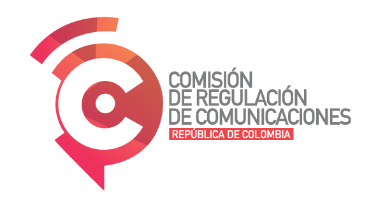 ANEXO 1 ESQUEMA DE PUBLICACIÓN DE INFORMACIÓNNOMBRE O TITULO DE LA INFORMACIÓNINFORMACIÓN DETALLADA DEL TÍTULODESCRIPCIÓNIDIOMARESPONSABLE DE LA PRODUCCIÓN DE LA INFORMACIÓNRESPONSABLE DE ACTUALIZAR LA INFORMACIÓNFRECUENCIA DE ACTUALIZACIÓNMEDIO DE CONSERVACIÓN Y/O SOPORTEFORMATOFECHA DE GENERACIÓN DE LA INFORMACIÓNLUGAR DE CONSULTAENLACE SITIO WEB CRCInformación de la EntidadInformación de la EntidadInformación de la EntidadInformación de la EntidadInformación de la EntidadInformación de la EntidadInformación de la EntidadInformación de la EntidadInformación de la EntidadInformación de la EntidadInformación de la EntidadInformación de la EntidadInformación mínima obligatoriaInformación de la EntidadMisión, Visión, Funciones y DeberesEspañolPlaneación EstratégicaOficina asesora de prensa realiza actualización web en conjunto con área responsableCuando se requieraMedio electrónicoFormato web20/12/2021Transparencia y acceso a la información públicahttps://crcom.gov.co/es/transparencia-y-acceso-a-la-informacion-publica/informacion-de-la-entidad/mision-vision-funciones-y-deberes#cont Información mínima obligatoriaInformación de la EntidadEstructura orgánica - OrganigramaEspañolPlaneación EstratégicaOficina asesora de prensa realiza actualización web en conjunto con área responsableCuando se requieraMedio electrónicoFormato web5/4/2021Transparencia y acceso a la información públicahttps://crcom.gov.co/es/transparencia-y-acceso-a-la-informacion-publica/informacion-de-la-entidad/estructura-organica-organigrama#contInformación mínima obligatoriaInformación de la EntidadMapas y Cartas descriptivas de los procesosEspañolPlaneación EstratégicaOficina asesora de prensa realiza actualización web en conjunto con área responsableCuando se requieraMedio electrónicoFormato web20/12/2021Transparencia y acceso a la información públicahttps://crcom.gov.co/es/transparencia-y-acceso-a-la-informacion-publica/informacion-de-la-entidad/mapas-y-cartas-descriptivas-de-los-procesos#contInformación mínima obligatoriaInformación de la EntidadDirectorio Institucional incluyendo sedes, oficinas, sucursales, o regionales, y dependenciasEspañolGestión Administrativa y FinancieraOficina asesora de prensa realiza actualización web en conjunto con área responsableCuando se requieraMedio electrónicoFormato web20/12/2021Transparencia y acceso a la información públicahttps://crcom.gov.co/es/transparencia-y-acceso-a-la-informacion-publica/informacion-de-la-entidad/directorio-institucional-incluyendo-sedes-oficinas-sucursales-o-regionales-y-dependencias#contInformación mínima obligatoriaInformación de la EntidadDirectorio de servidores públicos, empleados o contratistasEspañolGestión Administrativa y financieraOficina asesora de prensa realiza actualización web en conjunto con área responsableCuando se requieraMedio electrónicoFormato web20/12/2021Transparencia y acceso a la información públicahttps://crcom.gov.co/es/transparencia-y-acceso-a-la-informacion-publica/informacion-de-la-entidad/directorio-de-servidores-publicos-empleados-o-contratistas#contInformación mínima obligatoriaInformación de la EntidadDirectorio de entidadesEspañolRelacionamiento con AgentesOficina asesora de prensa realiza actualización web en conjunto con área responsableCuando se requieraMedio electrónicoFormato web20/12/2021Transparencia y acceso a la información públicahttps://crcom.gov.co/es/transparencia-y-acceso-a-la-informacion-publica/informacion-de-la-entidad/directorio-de-entidades#cont Información mínima obligatoriaInformación de la EntidadDirectorio de agremiaciones o asociaciones en las que participeEspañolRelacionamiento con AgentesOficina asesora de prensa realiza actualización web en conjunto con área responsableCuando se requieraMedio electrónicoFormato web20/12/2021Transparencia y acceso a la información públicahttps://crcom.gov.co/es/transparencia-y-acceso-a-la-informacion-publica/informacion-de-la-entidad/directorio-de-agremiaciones-o-asociaciones#cont Información mínima obligatoriaInformación de la EntidadServicio al público, normas, formularios y protocolos de atenciónEspañolRelacionamiento con AgentesOficina asesora de prensa realiza actualización web en conjunto con área responsableCuando se requieraMedio electrónicoFormato web20/12/2021Transparencia y acceso a la información públicahttps://crcom.gov.co/es/transparencia-y-acceso-a-la-informacion-publica/informacion-de-la-entidad/servicio-al-publico-normas-formularios-y-protocolos-de-atencion#cont Información mínima obligatoriaInformación de la EntidadProcedimientos que se siguen para tomar decisiones en las diferentes áreasEspañolPlaneación EstratégicaOficina asesora de prensa realiza actualización web en conjunto con área responsableCuando se requieraMedio electrónicoFormato web23/4/2022Transparencia y acceso a la información públicahttps://www.crcom.gov.co/es/transparencia-y-acceso-a-la-informacion-publica/informacion-de-la-entidad/procedimientos-que-se-siguen-para-tomar-decisiones-en-las-diferentes-areas Información mínima obligatoriaInformación de la EntidadMecanismo de presentación directa de solicitudes, quejas y reclamos a disposición del público en relación con acciones u omisiones del sujeto obligadoEspañolRelacionamiento con AgentesOficina asesora de prensa realiza actualización web en conjunto con área responsableCuando se requieraMedio electrónicoFormato web20/12/2021Transparencia y acceso a la información públicahttps://crcom.gov.co/es/transparencia-y-acceso-a-la-informacion-publica/informacion-de-la-entidad/mecanismo-de-presentacion-directa-de-pqrs#cont Información mínima obligatoriaInformación de la EntidadCalendario de actividades y eventosEspañolRelacionamiento con AgentesOficina asesora de prensa realiza actualización web en conjunto con área responsableCuando se requieraMedio electrónicoFormato web20/12/2021Transparencia y acceso a la información públicahttps://crcom.gov.co/es/eventos Información mínima obligatoriaInformación de la EntidadInformación sobre decisiones que puede afectar al públicoEspañolCoordinación EjecutivaOficina asesora de prensa realiza actualización web en conjunto con área responsableCuando se requieraMedio electrónicoFormato web20/12/2021Transparencia y acceso a la información públicahttps://crcom.gov.co/es/transparencia-y-acceso-a-la-informacion-publica/informacion-de-la-entidad/informacion-sobre-decisiones-que-puede-afectar-al-publico#cont Información mínima obligatoriaInformación de la EntidadEntes y autoridades que lo vigilanEspañolRelacionamiento con AgentesOficina asesora de prensa realiza actualización web en conjunto con área responsableCuando se requieraMedio electrónicoFormato web20/12/2021Transparencia y acceso a la información públicahttps://crcom.gov.co/es/transparencia-y-acceso-a-la-informacion-publica/informacion-de-la-entidad/entes-y-autoridades-que-lo-vigilan#cont Información mínima obligatoriaInformación de la EntidadPublicación de hojas de vidaEspañolGestión Administrativa y financiera - Gestión HumanaOficina asesora de prensa realiza actualización web en conjunto con área responsableCuando se requieraMedio electrónicoFormato web20/12/2021Transparencia y acceso a la información públicahttps://crcom.gov.co/es/transparencia-y-acceso-a-la-informacion-publica/informacion-de-la-entidad/publicacion-hojas-de-vida#contInformación mínima obligatoriaNormativa de la entidad o autoridadLeyesEspañolCoordinación EjecutivaOficina asesora de prensa realiza actualización web en conjunto con área responsableCuando se requieraMedio electrónicoFormato web20/12/2021Transparencia y acceso a la información públicahttps://crcom.gov.co/es/transparencia-y-acceso-a-la-informacion-publica/normativa/normativa-de-la-entidad-o-autoridad#cont Información mínima obligatoriaNormativa de la entidad o autoridadDecreto Único ReglamentarioEspañolCoordinación EjecutivaOficina asesora de prensa realiza actualización web en conjunto con área responsableCuando se requieraMedio electrónicoFormato web20/12/2021Transparencia y acceso a la información públicahttps://crcom.gov.co/es/transparencia-y-acceso-a-la-informacion-publica/normativa/normativa-de-la-entidad-o-autoridad#contInformación mínima obligatoriaNormativa de la entidad o autoridadNormativa aplicableEspañolCoordinación EjecutivaOficina asesora de prensa realiza actualización web en conjunto con área responsableCuando se requieraMedio electrónicoFormato web20/12/2021Transparencia y acceso a la información públicahttps://crcom.gov.co/es/transparencia-y-acceso-a-la-informacion-publica/normativa/normativa-de-la-entidad-o-autoridad#contInformación mínima obligatoriaNormativa de la entidad o autoridadVínculo al Diario o Gaceta OficialEspañolCoordinación EjecutivaOficina asesora de prensa realiza actualización web en conjunto con área responsableCuando se requieraMedio electrónicoFormato web20/12/2021Transparencia y acceso a la información públicahttps://crcom.gov.co/es/transparencia-y-acceso-a-la-informacion-publica/normativa/normativa-de-la-entidad-o-autoridad#contInformación mínima obligatoriaNormativa de la entidad o autoridadPolíticas, lineamientos y manualesEspañolPlaneación EstratégicaOficina asesora de prensa realiza actualización web en conjunto con área responsableCuando se requieraMedio electrónicoFormato web20/12/2021Transparencia y acceso a la información públicahttps://crcom.gov.co/es/transparencia-y-acceso-a-la-informacion-publica/normativa/normativa-de-la-entidad-o-autoridad#contInformación mínima obligatoriaNormativa de la entidad o autoridadAgenda RegulatoriaEspañolPlaneación EstratégicaOficina asesora de prensa realiza actualización web en conjunto con área responsableCuando se requieraMedio electrónicoFormato web20/12/2021Transparencia y acceso a la información públicahttps://crcom.gov.co/es/transparencia-y-acceso-a-la-informacion-publica/normativa/normativa-de-la-entidad-o-autoridad#contInformación mínima obligatoriaNormativa de la entidad o autoridadNormatividad CRCEspañolCoordinación EjecutivaOficina asesora de prensa realiza actualización web en conjunto con área responsableCuando se requieraMedio electrónicoFormato web20/12/2021Transparencia y acceso a la información públicahttps://crcom.gov.co/es/transparencia-y-acceso-a-la-informacion-publica/normativa/normativa-de-la-entidad-o-autoridad#contInformación mínima obligatoriaNormativa de la entidad o autoridadBúsqueda de normasEspañolCoordinación EjecutivaOficina asesora de prensa realiza actualización web en conjunto con área responsableCuando se requieraMedio electrónicoFormato web20/12/2021Transparencia y acceso a la información públicahttps://crcom.gov.co/es/transparencia-y-acceso-a-la-informacion-publica/normativa/busqueda-de-normas#contInformación mínima obligatoriaNormativa de la entidad o autoridadProyectos de normas para comentariosEspañolPolítica Regulatoria y Competencia, Contenidos Audiovisuales, Inteligencia y Analítica de Datos y Innovación y Prospectiva RegulatoriaOficina asesora de prensa realiza actualización web en conjunto con área responsableCuando se requieraMedio electrónicoFormato web20/12/2021Transparencia y acceso a la información públicahttps://crcom.gov.co/es/transparencia-y-acceso-a-la-informacion-publica/normativa/proyectos-de-normas-para-comentarios#contContrataciónContrataciónContrataciónContrataciónContrataciónContrataciónContrataciónContrataciónContrataciónContrataciónContrataciónContrataciónInformación mínima obligatoriaContrataciónPlan anual de adquisicionesEspañolPlaneación EstratégicaOficina asesora de prensa realiza actualización web en conjunto con área responsableCuando se requieraMedio electrónicoFormato web20/12/2021Transparencia y acceso a la información públicahttps://crcom.gov.co/es/transparencia-y-acceso-a-la-informacion-publica/contratacion/plan-anual-de-adquisiciones#contInformación mínima obligatoriaContrataciónPublicación de la información contractualEspañolCoordinación Ejecutiva - ContrataciónOficina asesora de prensa realiza actualización web en conjunto con área responsableCuando se requieraMedio electrónicoFormato web20/12/2021Transparencia y acceso a la información públicahttps://crcom.gov.co/es/transparencia-y-acceso-a-la-informacion-publica/contratacion/publicacion-de-la-informacion-contractual#contInformación mínima obligatoriaContrataciónPublicación de la ejecución de los contratosEspañolCoordinación Ejecutiva - ContrataciónOficina asesora de prensa realiza actualización web en conjunto con área responsableCuando se requieraMedio electrónicoFormato web20/12/2021Transparencia y acceso a la información públicahttps://crcom.gov.co/es/transparencia-y-acceso-a-la-informacion-publica/contratacion/publicacion-de-la-ejecucion-de-los-contratos#contInformación mínima obligatoriaContrataciónManual de contrataciónEspañolCoordinación Ejecutiva - ContrataciónOficina asesora de prensa realiza actualización web en conjunto con área responsableCuando se requieraMedio electrónicoFormato web20/12/2021Transparencia y acceso a la información públicahttps://crcom.gov.co/sites/default/files/webcrc/documents/2022-01/Manual_de_Contratacion_CRC.pdfPlaneación, presupuesto e informesPlaneación, presupuesto e informesPlaneación, presupuesto e informesPlaneación, presupuesto e informesPlaneación, presupuesto e informesPlaneación, presupuesto e informesPlaneación, presupuesto e informesPlaneación, presupuesto e informesPlaneación, presupuesto e informesPlaneación, presupuesto e informesPlaneación, presupuesto e informesPlaneación, presupuesto e informesInformación mínima obligatoriaPlaneación, presupuesto e informesPresupuesto general de ingresos, gastos e inversiónEspañolGestión Administrativa y financiera y PlaneaciónOficina asesora de prensa realiza actualización web en conjunto con área responsableCuando se requieraMedio electrónicoFormato web20/12/2021Transparencia y acceso a la información públicahttps://crcom.gov.co/es/transparencia-y-acceso-a-la-informacion-publica/planeacion-presupuesto-e-informes/presupuesto-general-de-ingresos-gastos-e-inversion#contInformación mínima obligatoriaPlaneación, presupuesto e informesEjecución presupuestalEspañolPlaneación EstratégicaOficina asesora de prensa realiza actualización web en conjunto con área responsableCuando se requieraMedio electrónicoFormato web20/12/2021Transparencia y acceso a la información públicahttps://crcom.gov.co/es/transparencia-y-acceso-a-la-informacion-publica/planeacion-presupuesto-e-informes/ejecucion-presupuestal#contInformación mínima obligatoriaPlaneación, presupuesto e informesPlan de AcciónEspañolPlaneación EstratégicaOficina asesora de prensa realiza actualización web en conjunto con área responsableCuando se requieraMedio electrónicoFormato web20/12/2021Transparencia y acceso a la información públicahttps://crcom.gov.co/es/transparencia-y-acceso-a-la-informacion-publica/planeacion-presupuesto-e-informes/plan-de-accion/plan-de-accion#contInformación mínima obligatoriaPlaneación, presupuesto e informesPlanes institucionalesEspañolPlaneación EstratégicaOficina asesora de prensa realiza actualización web en conjunto con área responsableCuando se requieraMedio electrónicoFormato web20/12/2021Transparencia y acceso a la información públicahttps://crcom.gov.co/es/transparencia-y-acceso-a-la-informacion-publica/planeacion-presupuesto-e-informes/plan-de-accion/planes-institucionales#contInformación mínima obligatoriaPlaneación, presupuesto e informesProyectos de InversiónEspañolPlaneación EstratégicaOficina asesora de prensa realiza actualización web en conjunto con área responsableCuando se requieraMedio electrónicoFormato web20/12/2021Transparencia y acceso a la información públicahttps://crcom.gov.co/es/transparencia-y-acceso-a-la-informacion-publica/planeacion-presupuesto-e-informes/proyectos-de-inversion#contInformación mínima obligatoriaPlaneación, presupuesto e informesInformes de empalmeEspañolPlaneación EstratégicaOficina asesora de prensa realiza actualización web en conjunto con área responsableCuando se requieraMedio electrónicoFormato web20/12/2021Transparencia y acceso a la información públicahttps://crcom.gov.co/es/transparencia-y-acceso-a-la-informacion-publica/planeacion-presupuesto-e-informes/informes-de-empalme#contInformación mínima obligatoriaPlaneación, presupuesto e informesInforme de GestiónEspañolPlaneación EstratégicaOficina asesora de prensa realiza actualización web en conjunto con área responsableCuando se requieraMedio electrónicoFormato web20/12/2021Transparencia y acceso a la información públicahttps://crcom.gov.co/es/transparencia-y-acceso-a-la-informacion-publica/planeacion-presupuesto-e-informes/informes-de-gestion-evaluacion-y-auditoria#contInformación mínima obligatoriaPlaneación, presupuesto e informesInforme de rendición de cuentas ante la Contraloría General de la República, o a los organismos de Contraloría o Control territorialesEspañolPlaneación EstratégicaOficina asesora de prensa realiza actualización web en conjunto con área responsableCuando se requieraMedio electrónicoFormato web20/12/2021Transparencia y acceso a la información públicahttps://crcom.gov.co/es/transparencia-y-acceso-a-la-informacion-publica/planeacion-presupuesto-e-informes/informes-de-gestion-evaluacion-y-auditoria#contInformación mínima obligatoriaPlaneación, presupuesto e informesInforme de rendición de cuentas a la ciudadaníaEspañolPlaneación EstratégicaOficina asesora de prensa realiza actualización web en conjunto con área responsableCuando se requieraMedio electrónicoFormato web20/12/2021Transparencia y acceso a la información públicahttps://crcom.gov.co/es/transparencia-y-acceso-a-la-informacion-publica/planeacion-presupuesto-e-informes/informes-de-gestion-evaluacion-y-auditoria#contInformación mínima obligatoriaPlaneación, presupuesto e informesInformes a organismos de inspección, vigilancia y controlEspañolPlaneación EstratégicaOficina asesora de prensa realiza actualización web en conjunto con área responsableCuando se requieraMedio electrónicoFormato web20/12/2021Transparencia y acceso a la información públicahttps://crcom.gov.co/es/transparencia-y-acceso-a-la-informacion-publica/planeacion-presupuesto-e-informes/informes-de-gestion-evaluacion-y-auditoria#contInformación mínima obligatoriaPlaneación, presupuesto e informesPlanes de mejoramientoEspañolPlaneación EstratégicaOficina asesora de prensa realiza actualización web en conjunto con área responsableCuando se requieraMedio electrónicoFormato web20/12/2021Transparencia y acceso a la información públicahttps://crcom.gov.co/es/transparencia-y-acceso-a-la-informacion-publica/planeacion-presupuesto-e-informes/informes-de-gestion-evaluacion-y-auditoria#contInformación mínima obligatoriaPlaneación, presupuesto e informesInformes de la Oficina de Control InternoEspañolCoordinación de Control InternoOficina asesora de prensa realiza actualización web en conjunto con área responsableCuando se requieraMedio electrónicoFormato web20/12/2021Transparencia y acceso a la información públicahttps://crcom.gov.co/es/transparencia-y-acceso-a-la-informacion-publica/planeacion-presupuesto-e-informes/informes-de-la-oficina-de-control-interno/informes-control-interno#contInformación mínima obligatoriaPlaneación, presupuesto e informesInforme sobre Defensa Pública y Prevención del Daño AntijurídicoEspañolAsesoría Jurídica y Solución de ControversiasOficina asesora de prensa realiza actualización web en conjunto con área responsableCuando se requieraMedio electrónicoFormato web20/12/2021Transparencia y acceso a la información públicahttps://crcom.gov.co/es/transparencia-y-acceso-a-la-informacion-publica/planeacion-presupuesto-e-informes/informe-sobre-defensa-publica#contInformación mínima obligatoriaPlaneación, presupuesto e informesInformes trimestrales sobre acceso a información, quejas y reclamosEspañolRelacionamiento con AgentesOficina asesora de prensa realiza actualización web en conjunto con área responsableCuando se requieraMedio electrónicoFormato web20/12/2021Transparencia y acceso a la información públicahttps://crcom.gov.co/es/transparencia-y-acceso-a-la-informacion-publica/planeacion-presupuesto-e-informes/informes-trimestrales-sobre-acceso-a-informacion-quejas-y-reclamos#contTrámitesTrámitesTrámitesTrámitesTrámitesTrámitesTrámitesTrámitesTrámitesTrámitesTrámitesTrámitesInformación mínima obligatoriaTrámitesPortal de trámites CRCEspañolRelacionamiento con Agentes/Gestión TecnológicaOficina asesora de prensa realiza actualización web en conjunto con área responsableCuando se requieraMedio electrónicoFormato web20/12/2021Transparencia y acceso a la información públicahttps://tramitescrcom.gov.co/tramitesCRC/publico/index.xhtml Información mínima obligatoriaTrámitesPortafolio de oferta institucional de los trámites y otros procedimientos administrativosEspañolRelacionamiento con AgentesOficina asesora de prensa realiza actualización web en conjunto con área responsableCuando se requieraMedio electrónicoFormato web20/12/2021Transparencia y acceso a la información públicahttps://crcom.gov.co/es/transparencia-y-acceso-a-la-informacion-publicaInformación mínima obligatoriaTrámitesEstrategia de racionalización de trámitesEspañolRelacionamiento con AgentesOficina asesora de prensa realiza actualización web en conjunto con área responsableCuando se requieraMedio electrónicoFormato web20/12/2021Transparencia y acceso a la información públicahttps://crcom.gov.co/es/transparencia-y-acceso-a-la-informacion-publica ParticipaParticipaParticipaParticipaParticipaParticipaParticipaParticipaParticipaParticipaParticipaParticipaInformación mínima obligatoriaParticipaParticipación para el diagnóstico de necesidades e identificación de problemasEspañolRelacionamiento con Agentes y Planeación EstratégicaOficina asesora de prensa realiza actualización web en conjunto con área responsableCuando se requieraMedio electrónicoFormato web20/12/2021Transparencia y acceso a la información públicahttps://crcom.gov.co/es/participaInformación mínima obligatoriaParticipaPlaneación y presupuesto participativoEspañolPlaneación EstratégicaOficina asesora de prensa realiza actualización web en conjunto con área responsableCuando se requieraMedio electrónicoFormato web20/12/2021Transparencia y acceso a la información públicahttps://crcom.gov.co/es/participaInformación mínima obligatoriaParticipaConsulta ciudadanaEspañolRelacionamiento con AgentesOficina asesora de prensa realiza actualización web en conjunto con área responsableCuando se requieraMedio electrónicoFormato web20/12/2021Transparencia y acceso a la información públicahttps://crcom.gov.co/es/participaInformación mínima obligatoriaParticipaColaboración e innovación abiertaEspañolInnovación y Prospectiva RegulatoriaOficina asesora de prensa realiza actualización web en conjunto con área responsableCuando se requieraMedio electrónicoFormato web20/12/2021Transparencia y acceso a la información públicahttps://crcom.gov.co/es/participaInformación mínima obligatoriaParticipaRendición de cuentasEspañolRelacionamiento con Agentes/Planeación EstratégicaOficina asesora de prensa realiza actualización web en conjunto con área responsableCuando se requieraMedio electrónicoFormato web20/12/2021Transparencia y acceso a la información públicahttps://crcom.gov.co/es/participaInformación mínima obligatoriaParticipaControl socialEspañolRelacionamiento con AgentesOficina asesora de prensa realiza actualización web en conjunto con área responsableCuando se requieraMedio electrónicoFormato web20/12/2021Transparencia y acceso a la información públicahttps://crcom.gov.co/es/participaDatos abiertosDatos abiertosDatos abiertosDatos abiertosDatos abiertosDatos abiertosDatos abiertosDatos abiertosDatos abiertosDatos abiertosDatos abiertosDatos abiertosInformación mínima obligatoriaDatos abiertosInstrumentos de gestiónEspañolRelacionamiento con Agentes y Gestión Administrativa y FinancieraOficina asesora de prensa realiza actualización web en conjunto con área responsableCuando se requieraMedio electrónicoFormato web20/12/2021Transparencia y acceso a la información públicahttps://crcom.gov.co/es/transparencia-y-acceso-a-la-informacion-publica/datos-abiertos/instrumentos-de-gestion#cont Información mínima obligatoriaDatos abiertosRegistros de activos de informaciónEspañolInteligencia y Analítica de DatosOficina asesora de prensa realiza actualización web en conjunto con área responsableCuando se requieraMedio electrónicoFormato web20/12/2021Transparencia y acceso a la información públicahttps://crcom.gov.co/es/transparencia-y-acceso-a-la-informacion-publica/datos-abiertos/instrumentos-de-gestion/registros-de-activos-de-informacion#cont Información mínima obligatoriaDatos abiertosÍndice de información clasificada y reservadaEspañolGestión Administrativa y financiera/Gestión documentalOficina asesora de prensa realiza actualización web en conjunto con área responsableCuando se requieraMedio electrónicoFormato web20/12/2021Transparencia y acceso a la información públicahttps://crcom.gov.co/es/transparencia-y-acceso-a-la-informacion-publica/datos-abiertos/instrumentos-de-gestion/indice-de-informacion-clasificada-y-reservada#contInformación mínima obligatoriaDatos abiertosEsquema de publicación de la informaciónEspañolRelacionamiento con AgentesOficina asesora de prensa realiza actualización web en conjunto con área responsableCuando se requieraMedio electrónicoFormato web20/12/2021Transparencia y acceso a la información públicahttps://crcom.gov.co/es/transparencia-y-acceso-a-la-informacion-publica/datos-abiertos/instrumentos-de-gestion/esquema-de-publicacion-de-la-informacion#contInformación mínima obligatoriaDatos abiertosPrograma de gestión documentalEspañolGestión Administrativa y financiera/Gestión documentalOficina asesora de prensa realiza actualización web en conjunto con área responsableCuando se requieraMedio electrónicoFormato web20/12/2021Transparencia y acceso a la información públicahttps://crcom.gov.co/es/transparencia-y-acceso-a-la-informacion-publica/datos-abiertos/instrumentos-de-gestion/programa-de-gestion-documental#cont Información mínima obligatoriaDatos abiertosTablas de retención documentalEspañolGestión Administrativa y financiera/Gestión documentalOficina asesora de prensa realiza actualización web en conjunto con área responsableCuando se requieraMedio electrónicoFormato web20/12/2021Transparencia y acceso a la información públicahttps://crcom.gov.co/es/transparencia-y-acceso-a-la-informacion-publica/datos-abiertos/instrumentos-de-gestion/tablas-de-retencion-documental#contInformación mínima obligatoriaDatos abiertosActo administrativo sobre costos de reproducción de información públicaEspañolGestión Administrativa y financieraOficina asesora de prensa realiza actualización web en conjunto con área responsableCuando se requieraMedio electrónicoFormato web20/12/2021Transparencia y acceso a la información públicahttps://crcom.gov.co/es/transparencia-y-acceso-a-la-informacion-publica/datos-abiertos/instrumentos-de-gestion#cont Información específica para grupos de interésInformación específica para grupos de interésInformación específica para grupos de interésInformación específica para grupos de interésInformación específica para grupos de interésInformación específica para grupos de interésInformación específica para grupos de interésInformación específica para grupos de interésInformación específica para grupos de interésInformación específica para grupos de interésInformación específica para grupos de interésInformación específica para grupos de interésInformación mínima obligatoriaInformación específica para grupos de interésInformación para niños, niñas y adolescentesEspañolRelacionamiento con AgentesOficina asesora de prensa realiza actualización web en conjunto con área responsableCuando se requieraMedio electrónicoFormato web20/12/2021Transparencia y acceso a la información públicahttps://crcom.gov.co/es/ninosInformación mínima obligatoriaInformación específica para grupos de interésInformación para mujeresEspañolRelacionamiento con AgentesOficina asesora de prensa realiza actualización web en conjunto con área responsableCuando se requieraMedio electrónicoFormato web20/12/2021Transparencia y acceso a la información públicahttps://crcom.gov.co/es/transparencia-y-acceso-a-la-informacion-publicaInformación mínima obligatoriaInformación específica para grupos de interésGuía de Bolsillo en lenguas IndígenasEspañolRelacionamiento con AgentesOficina asesora de prensa realiza actualización web en conjunto con área responsableCuando se requieraMedio electrónicoFormato web20/12/2021Transparencia y acceso a la información públicahttps://www.crcom.gov.co/es/transparencia-y-acceso-a-la-informacion-publica/informacion-especifica-para-grupos-de-interes/guia-de-bolsillo-en-lenguas-indigenasInformación mínima obligatoriaInformación específica para grupos de interésInformación Canales temáticos satelitales registradosEspañolRelacionamiento con AgentesOficina asesora de prensa realiza actualización web en conjunto con área responsableCuando se requieraMedio electrónicoFormato web20/12/2021Transparencia y acceso a la información públicahttps://crcom.gov.co/es/transparencia-y-acceso-a-la-informacion-publica/informacion-especifica-para-grupos-de-interes/informacion-canales-tematicos-satelitales-registradosInformación mínima obligatoriaInformación específica para grupos de interésCaracterización de grupos de valorEspañolRelacionamiento con AgentesOficina asesora de prensa realiza actualización web en conjunto con área responsableCuando se requieraMedio electrónicoFormato web20/12/2021Transparencia y acceso a la información públicahttps://crcom.gov.co/es/transparencia-y-acceso-a-la-informacion-publica/informacion-especifica-para-grupos-de-interes/caracterizacion-grupos-de-valorObligación de reporte de información específicaObligación de reporte de información específicaObligación de reporte de información específicaObligación de reporte de información específicaObligación de reporte de información específicaObligación de reporte de información específicaObligación de reporte de información específicaObligación de reporte de información específicaObligación de reporte de información específicaObligación de reporte de información específicaObligación de reporte de información específicaObligación de reporte de información específicaInformación mínima obligatoriaObligación de reporte de información específica por parte de la entidadReportes de información periódicaEspañolInteligencia y Analítica de DatosOficina asesora de prensa realiza actualización web en conjunto con área responsableCuando se requieraMedio electrónicoFormato web20/12/2021Transparencia y acceso a la información públicahttps://crcom.gov.co/es/micrositios/reportes-de-informacion-periodicaInformación mínima obligatoriaObligación de reporte de información específica por parte de la entidadEstudios, investigaciones y otras publicacionesEspañolPolítica Regulatoria y CompetenciaOficina asesora de prensa realiza actualización web en conjunto con área responsableCuando se requieraMedio electrónicoFormato web20/12/2021Transparencia y acceso a la información públicahttps://crcom.gov.co/es/biblioteca-virtualInformación mínima obligatoriaObligación de reporte de información específica por parte de la entidadConvocatoriasEspañolGestión Administrativa y financiera/Gestión HumanaOficina asesora de prensa realiza actualización web en conjunto con área responsableCuando se requieraMedio electrónicoFormato web20/12/2021Transparencia y acceso a la información públicahttps://crcom.gov.co/es/transparencia-y-acceso-a-la-informacion-publica/obligacion-de-reporte-de-informacion-especifica-por-parte-de-la-entidad/convocatorias#contInformación mínima obligatoriaObligación de reporte de información específica por parte de la entidadPreguntas frecuentesEspañolRelacionamiento con AgentesOficina asesora de prensa realiza actualización web en conjunto con área responsableCuando se requieraMedio electrónicoFormato web20/12/2021Transparencia y acceso a la información públicahttps://www.crcom.gov.co/es/micrositios/comunicados-como-es/contingencia-covidInformación mínima obligatoriaObligación de reporte de información específica por parte de la entidadNoticiasEspañolRelacionamiento con Agentes y los grupos internos de trabajoOficina asesora de prensa realiza actualización web en conjunto con área responsableCuando se requieraMedio electrónicoFormato web20/12/2021Transparencia y acceso a la información públicahttps://crcom.gov.co/es/transparencia-y-acceso-a-la-informacion-publica/obligacion-de-reporte-de-informacion-especifica-por-parte-de-la-entidad/noticias#contInformación mínima obligatoriaObligación de reporte de información específica por parte de la entidadOfertas de empleoEspañolGestión Administrativa y financiera/Gestión HumanaOficina asesora de prensa realiza actualización web en conjunto con área responsableCuando se requieraMedio electrónicoFormato web20/12/2021Transparencia y acceso a la información públicahttps://crcom.gov.co/es/transparencia-y-acceso-a-la-informacion-publica/obligacion-de-reporte-de-informacion-especifica-por-parte-de-la-entidad/ofertas-de-empleo#contInformación mínima obligatoriaObligación de reporte de información específica por parte de la entidadInformación Régimen de Protección de los derechos de los usuariosEspañolRelacionamiento con Agentes e Innovación y Prospectiva RegulatoriaOficina asesora de prensa realiza actualización web en conjunto con área responsableCuando se requieraMedio electrónicoFormato web20/12/2021Transparencia y acceso a la información públicahttps://crcom.gov.co/es/transparencia-y-acceso-a-la-informacion-publicaPágina web CRCPágina web CRCPágina web CRCPágina web CRCPágina web CRCPágina web CRCPágina web CRCPágina web CRCPágina web CRCPágina web CRCPágina web CRCPágina web CRCPágina web CRCAtención y servicio a la ciudadaníaTrámites, otros procesos administrativos y consultas de acceso a la información públicaEspañolTecnologías y Sistemas de InformaciónOficina asesora de prensa realiza actualización web en conjunto con área responsableCuando se requieraMedio electrónicoFormato web20/12/2021Menú / Trámites, otros procesos administrativos y consultas de acceso a la información públicahttps://tramitescrcom.gov.co/tramitesCRC/publico/index.xhtmlPágina web CRCAtención y servicio a la ciudadaníaCanales de atención y pida una citaEspañolRelacionamiento con AgentesOficina asesora de prensa realiza actualización web en conjunto con área responsableCuando se requieraMedio electrónicoFormato web20/12/2021Menú / Trámites, otros procesos administrativos y consultas de acceso a la información públicahttps://crcom.gov.co/es/transparencia-y-acceso-a-la-informacion-publica/informacion-de-la-entidad/servicio-al-publico-normas-formularios-y-protocolos-de-atencion#contPágina web CRCAtención y servicio a la ciudadaníaPQRSDEspañolRelacionamiento con AgentesOficina asesora de prensa realiza actualización web en conjunto con área responsableCuando se requieraMedio electrónicoFormato web20/12/2021Menú / Trámites, otros procesos administrativos y consultas de acceso a la información públicahttps://tramitescrcom.gov.co/tramites/comun/guia.xhtml?tit=&subt=&tram=gOJRPmg37a6XLFeWMRLKOQ%3D%3D&pr1=3578LkxQ3TO3y3t5FY9/BQ%3D%3D&onA=S0etv8CCdHqPI8wYF9h5dsSezp1zdUBXQg%20FLht9or295ZvNl/SBxJhC7LbUMWiVPágina web CRCParticipaParticipación para el diagnóstico de necesidades e identificación de problemasEspañolRelacionamiento con AgentesOficina asesora de prensa realiza actualización web en conjunto con área responsableCuando se requieraMedio electrónicoFormato web20/12/2021Menú / Participahttps://crcom.gov.co/es/participaPágina web CRCParticipaPlaneación y presupuesto participativoEspañolPlaneación EstratégicaOficina asesora de prensa realiza actualización web en conjunto con área responsableCuando se requieraMedio electrónicoFormato web20/12/2021Menú / Participahttps://crcom.gov.co/es/participaPágina web CRCParticipaConsulta ciudadanaEspañolRelacionamiento con Agentes/Tecnologías y Sistemas de InformaciónOficina asesora de prensa realiza actualización web en conjunto con área responsableCuando se requieraMedio electrónicoFormato web20/12/2021Menú / Participahttps://crcom.gov.co/es/participaPágina web CRCParticipaColaboración e innovación abiertaEspañolInteligencia y Analítica de Datos y Política Regulatoria y CompetenciaOficina asesora de prensa realiza actualización web en conjunto con área responsableCuando se requieraMedio electrónicoFormato web20/12/2021Menú / Participahttps://crcom.gov.co/es/participaPágina web CRCParticipaRendición de cuentasEspañolRelacionamiento con Agentes/Planeación EstratégicaOficina asesora de prensa realiza actualización web en conjunto con área responsableCuando se requieraMedio electrónicoFormato web20/12/2021Menú / Participahttps://crcom.gov.co/es/participaPágina web CRCParticipaControl socialEspañolRelacionamiento con AgentesOficina asesora de prensa realiza actualización web en conjunto con área responsableCuando se requieraMedio electrónicoFormato web20/12/2021Menú / Participahttps://crcom.gov.co/es/participaPágina web CRCLa CRCQuiénes somosEspañolRelacionamiento con AgentesOficina asesora de prensa realiza actualización web en conjunto con área responsableCuando se requieraMedio electrónicoFormato web20/12/2021Menú / Quienes somoshttps://crcom.gov.co/es/quienes-somosPágina web CRCPresentacionesPresentacionesEspañolRelacionamiento con AgentesOficina asesora de prensa realiza actualización web en conjunto con área responsableCuando se requieraMedio electrónicoFormato web20/12/2021Menú / Presentacioneshttps://www.slideshare.net/ComisindeRegulacinde/presentationsPágina web CRCEstudiosEstudiosEspañolPolítica Regulatoria y Competencia, Contenidos Audiovisuales, Inteligencia y Analítica de Datos e Innovación y Prospectiva RegulatoriaOficina asesora de prensa realiza actualización web en conjunto con área responsableCuando se requieraMedio electrónicoFormato web20/12/2021Menú / Estudioshttps://crcom.gov.co/es/biblioteca-virtualPágina web CRCNoticiasNoticiasEspañolRelacionamiento con Agentes y grupos internos de trabajoOficina asesora de prensa realiza actualización web en conjunto con área responsableCuando se requieraMedio electrónicoFormato web20/12/2021Menú / Noticiashttps://www.crcom.gov.co/es/transparencia-y-acceso-a-la-informacion-publica/obligacion-de-reporte-de-informacion-especifica-por-parte-de-la-entidad/noticias#contPágina web CRCCiudadaníaHomologación de celularesEspañolRelacionamiento con Agentes y Tecnologías y Sistemas de Información.Oficina asesora de prensa realiza actualización web en conjunto con área responsableCuando se requieraMedio electrónicoFormato web20/12/2021Contenidos más consultadoshttps://tramitescrcom.gov.co/tramitesCRC/publico/index.xhtmlPágina web CRCCiudadaníaConoce tus derechos como ciudadanoEspañolRelacionamiento con AgentesOficina asesora de prensa realiza actualización web en conjunto con área responsableCuando se requieraMedio electrónicoFormato web20/12/2021Contenidos más consultadoshttps://crcom.gov.co/es/micrositios/comunicados-como-esPágina web CRCCiudadaníaVentanilla Única de trámitesEspañolRelacionamiento con Agentes y Tecnologías y Sistemas de Información.Oficina asesora de prensa realiza actualización web en conjunto con área responsableCuando se requieraMedio electrónicoFormato web20/12/2021Contenidos más consultadoshttps://crcom.gov.co/es/transparencia-y-acceso-a-la-informacion-publica/informacion-de-la-entidad/servicio-al-publico-normas-formularios-y-protocolos-de-atencionPágina web CRCCiudadaníaNormatividadEspañolCoordinación EjecutivaOficina asesora de prensa realiza actualización web en conjunto con área responsableCuando se requieraMedio electrónicoFormato web20/12/2021Contenidos más consultadoshttps://normograma.info/crc/docs/arbol/1000.htmPágina web CRCCiudadaníaEventosEspañolRelacionamiento con AgentesOficina asesora de prensa realiza actualización web en conjunto con área responsableCuando se requieraMedio electrónicoFormato web20/12/2021Contenidos más consultadoshttps://crcom.gov.co/es/eventosPágina web CRCCiudadaníaComparador de tarifasEspañolInteligencia y Analítica de DatosOficina asesora de prensa realiza actualización web en conjunto con área responsableCuando se requieraMedio electrónicoFormato web20/12/2021Contenidos más consultadoshttps://comparador.crcom.gov.co/Página web CRCIndustriaActas de comisiónEspañolCoordinación EjecutivaOficina asesora de prensa realiza actualización web en conjunto con área responsableCuando se requieraMedio electrónicoFormato web20/12/2021Contenidos más consultadoshttps://crcom.gov.co/es/actas-comisionPágina web CRCIndustriaAgenda RegulatoriaEspañolPlaneación EstratégicaOficina asesora de prensa realiza actualización web en conjunto con área responsableCuando se requieraMedio electrónicoFormato web20/12/2021Contenidos más consultadoshttps://crcom.gov.co/es/agenda-regulatoriaPágina web CRCIndustriaTrámites para la industriaEspañolRelacionamiento con Agentes y Tecnologías y Sistemas de Información.Oficina asesora de prensa realiza actualización web en conjunto con área responsableCuando se requieraMedio electrónicoFormato web20/12/2021Contenidos más consultadoshttps://crcom.gov.co/es/transparencia-y-acceso-a-la-informacion-publica/informacion-de-la-entidad/servicio-al-publico-normas-formularios-y-protocolos-de-atencionPágina web CRCIndustriaProyectos regulatoriosEspañolPolítica Regulatoria y Competencia, Contenidos Audiovisuales, Inteligencia y Analítica de Datos y Innovación y Prospectiva RegulatoriaOficina asesora de prensa realiza actualización web en conjunto con área responsableCuando se requieraMedio electrónicoFormato web20/12/2021Contenidos más consultadoshttps://crcom.gov.co/es/proyectos-regulatoriosPágina web CRCIndustriaEventosEspañolRelacionamiento con AgentesOficina asesora de prensa realiza actualización web en conjunto con área responsableCuando se requieraMedio electrónicoFormato web20/12/2021Contenidos más consultadoshttps://crcom.gov.co/es/eventosPágina web CRCIndustriaValores reguladosEspañolPolítica Regulatoria y Competencia, Contenidos Audiovisuales, Inteligencia y Analítica de Datos e Innovación y Prospectiva RegulatoriaOficina asesora de prensa realiza actualización web en conjunto con área responsableCuando se requieraMedio electrónicoFormato web20/12/2021Contenidos más consultadoshttps://postdata.gov.co/dashboard/valores-de-remuneraci%C3%B3n-reguladosPágina web CRCGobiernoEspacios institucionalesEspañolRelacionamiento con AgentesOficina asesora de prensa realiza actualización web en conjunto con área responsableCuando se requieraMedio electrónicoFormato web20/12/2021Contenidos más consultadoshttps://crcom.gov.co/es/espacios-institucionales-y-mensajes-civicosPágina web CRCGobiernoPRAIEspañolRelacionamiento con Agentes/Contenidos AudiovisualesOficina asesora de prensa realiza actualización web en conjunto con área responsableCuando se requieraMedio electrónicoFormato web20/12/2021Contenidos más consultadoshttps://prai.tv/Página web CRCGobiernoRegulatelEspañolRelacionamiento con AgentesOficina asesora de prensa realiza actualización web en conjunto con área responsableCuando se requieraMedio electrónicoFormato web20/12/2021Contenidos más consultadoshttps://regulatel.org/w/Página web CRCGobiernoReconocimientosEspañolRelacionamiento con AgentesOficina asesora de prensa realiza actualización web en conjunto con área responsableCuando se requieraMedio electrónicoFormato web20/12/2021Contenidos más consultadoshttps://crcom.gov.co/es/noticias/reconocimientosPágina web CRCGobiernoEventosEspañolRelacionamiento con AgentesOficina asesora de prensa realiza actualización web en conjunto con área responsableCuando se requieraMedio electrónicoFormato web20/12/2021Contenidos más consultadoshttps://crcom.gov.co/es/eventosPágina web CRCGobiernoBiblioteca VirtualEspañolInnovación y Prospectiva RegulatoriaOficina asesora de prensa realiza actualización web en conjunto con área responsableCuando se requieraMedio electrónicoFormato web20/12/2021Contenidos más consultadoshttps://crcom.gov.co/es/biblioteca-virtualPágina web CRC
Lo más importante
en la CRCProyectos regulatoriosEspañolPolítica Regulatoria y Competencia, Contenidos Audiovisuales, Inteligencia y Analítica de Datos e Innovación y Prospectiva RegulatoriaOficina asesora de prensa realiza actualización web en conjunto con área responsableCuando se requieraMedio electrónicoFormato web20/12/2021Sección Proyectos Regulatorioshttps://crcom.gov.co/es/proyectos-regulatoriosPágina web CRC
Lo más importante
en la CRCPáginas destacadasEspañolRelacionamiento con AgentesOficina asesora de prensa realiza actualización web en conjunto con área responsableCuando se requieraMedio electrónicoFormato web20/12/2021Micrositio / Carpeta Ciudadanahttps://crcom.gov.co/es/micrositios/carpeta-ciudadanaPágina web CRC
Lo más importante
en la CRCPáginas destacadasEspañolInnovación y Prospectiva RegulatoriaOficina asesora de prensa realiza actualización web en conjunto con área responsableCuando se requieraMedio electrónicoFormato web20/12/2021Micrositio / Aula CRChttps://crcom.gov.co/es/micrositios/aula-crcPágina web CRC
Lo más importante
en la CRCPáginas destacadasEspañolInnovación y Prospectiva RegulatoriaOficina asesora de prensa realiza actualización web en conjunto con área responsableCuando se requieraMedio electrónicoFormato web20/12/2021Micrositio / Convenio Min Cienciashttps://crcom.gov.co/es/micrositios/convenio-mincienciasPágina web CRC
Lo más importante
en la CRCPáginas destacadasEspañolInnovación y Prospectiva RegulatoriaOficina asesora de prensa realiza actualización web en conjunto con área responsableCuando se requieraMedio electrónicoFormato web20/12/2021Micrositio / Sandboxhttps://crcom.gov.co/es/micrositios/sandboxPágina web CRC
Lo más importante
en la CRCPáginas destacadasEspañolInnovación y Prospectiva RegulatoriaOficina asesora de prensa realiza actualización web en conjunto con área responsableCuando se requieraMedio electrónicoFormato web20/12/2021Micrositio / RITELhttps://crcom.gov.co/es/micrositios/ritelPágina web CRC
Lo más importante
en la CRCPáginas destacadasEspañolInnovación y Prospectiva RegulatoriaOficina asesora de prensa realiza actualización web en conjunto con área responsableCuando se requieraMedio electrónicoFormato web20/12/2021Micrositio / Régimen de comparticiónhttps://crcom.gov.co/es/micrositios/regimen-comparticionPágina web CRCLo más importanteen la CRCPáginas destacadasEspañolRelacionamiento con Agentes e Innovación y Prospectiva RegulatoriaOficina asesora de prensa realiza actualización web en conjunto con área responsableCuando se requieraMedio electrónicoFormato web20/12/2021Micrositio / Comunicados como eshttps://crcom.gov.co/es/micrositios/comunicados-como-esPágina web CRC
Lo más importante
en la CRCPáginas destacadasEspañolInteligencia y Analítica de DatosOficina asesora de prensa realiza actualización web en conjunto con área responsableCuando se requieraMedio electrónicoFormato web20/12/2021Micrositio / Reportes de Información Periódicahttps://crcom.gov.co/es/micrositios/reportes-de-informacion-periodicaPágina web CRC
Lo más importante
en la CRCPáginas destacadasEspañolContenidos AudiovisualesOficina asesora de prensa realiza actualización web en conjunto con área responsableCuando se requieraMedio electrónicoFormato web20/12/2021Micrositios CRC + Audiovisualhttps://crcom.gov.co/es/micrositios/crcaudiovisualPágina web CRC
Lo más importante
en la CRCPáginas destacadasEspañolInnovación y Prospectiva RegulatoriaOficina asesora de prensa realiza actualización web en conjunto con área responsableCuando se requieraMedio electrónicoFormato web20/12/2021Micrositio / Despliegue de infraestructurahttps://crcom.gov.co/es/micrositios/despliegue-infraestructuraPágina web CRC
Lo más importante
en la CRCPáginas destacadasEspañolRelacionamiento con AgentesOficina asesora de prensa realiza actualización web en conjunto con área responsableCuando se requieraMedio electrónicoFormato web20/12/2021Micrositio / No te quedes sin móvilhttps://crcom.gov.co/es/micrositios/no-te-quedes-sin-movil